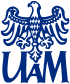                                                    KARTA ZADAŃ STUDENTAPRAKTYKA ZAWODOWAPedagogika: profilaktyka i resocjalizacjarok akademicki ………./……….1.IMIĘ I NAZWISKO STUDENTA …………………………………………….2.NUMER INDEKSU ……………………………………………………………3.KIERUNEK STUDIÓW ……………………………………………………….4.ROK STUDIÓW    III/Iº    SEMESTR      6 (30 godz.) Praca indywidualna i z grupą wychowanków – praktyka odbywa się w instytucji (placówce), w której realizowane są zajęcia grupoweLp.Rodzaj zadańLiczba godzinDataPodpis opiekuna(czytelny-imię i nazwisko)1.Zapoznanie z funkcjonowaniem placówki:prawnymi podstawami działalności oraz przepisami wewnętrznymiinfrastrukturą oraz strukturą organizacyjnąstosowanymi formami pracyprowadzoną dokumentacjąinstytucjami współpracującymi z placówką i formami tej współpracy32.Obserwacja pracy w indywidualnym kontakcie z podopiecznym/ wychowankiem/ skazanym (diagnozowanie, rozmowy różnego typu, terapia, korekta itp.) 33.Samodzielne prowadzenie rozmów diagnostycznych z podopiecznymi/ wychowankami/ skazanymi w asyście opiekuna34.Sporządzenie studium przypadku - projektu planu pracy z podopiecznym/ wychowankiem/ skazanym wg schematu: diagnoza – prognoza – planowane działania – propozycja środków oddziaływania55Obserwacja realizacji zajęć grupowych (profilaktycznych, resocjalizacyjnych, warsztatów umiejętności społecznych, terapii itp.)66Opracowanie scenariusza zajęć grupowych (edukacyjnych, warsztatowych) poświęconych tematyce: profilaktycznej, wychowawczej, resocjalizacyjnej, arteterapeutycznej, psychokorekcyjnej itp. i przeprowadzenie fragmentu zajęć pod nadzorem opiekuna praktyk10Łącznie Student/tka odbył/ła w ramach PRAKTYKI ZAWODOWEJ30Zaliczenie nauczyciela akademickiego (data, podpis)